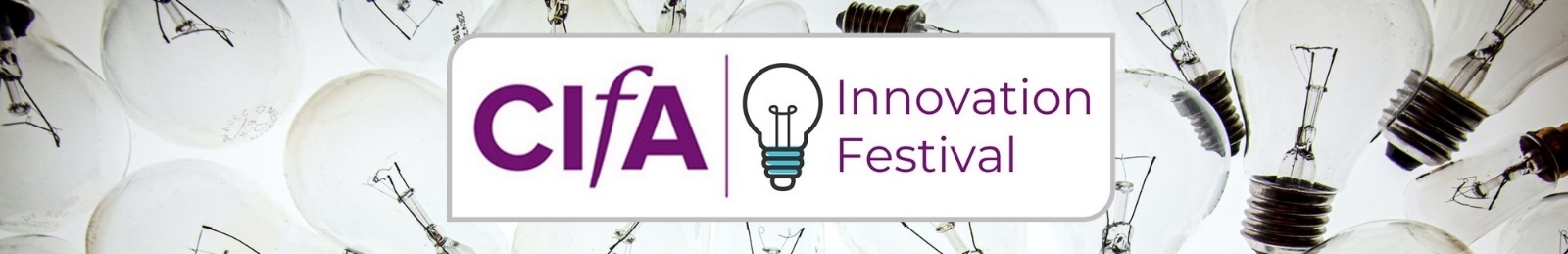 2023 CIfA INNOVATION FESTIVAL SESSION PROPOSAL FORM:
Venue			To be hosted online using Zoom Date	Monday, 9 October – Friday 13 October 2023Call for sessions 	https://www.archaeologists.net/innovation-festivalSessions		The historic environment is rich and diverse benefiting from a wide variety of specialisms. Collaborations spanning academic, community-led and developer-funded archaeological research provide fascinating insights to our collective past often with the help of new/adapted ‘innovative’ approaches. However, implementing innovation is not always straightforward.

Our innovation festivals provide an opportunity to showcase and celebrate the innovative practices and approaches being undertaken across the historic environment sector, whilst tabling for wider discussion some of the identified barriers and challenges to implementing innovation in archaeological research. Submission	Simply complete this form and send it in to us as conference@archaeologists.net Deadline	The deadline is Friday 18 August 2023.Questions?	Just email the team at conference@archaeologists.net The Innovation Festival is a popular event and we generally receive a large number of sessions and workshop proposals for the Innovation Festival. These can often exceed the number of available slots on the timetable.

Please therefore ensure that your proposal is outlined as fully as possible at this stage. If several proposals on a similar subject are received, we may get back to you to suggest that these are combined or offer to include your session proposal in our CIfA2024 Annual Conference as an alternative.SESSION PROPOSAL– DEADLINE 18 AUGUST 2023SESSION PROPOSAL– DEADLINE 18 AUGUST 2023SESSION PROPOSAL– DEADLINE 18 AUGUST 2023
What type of session would you like to propose? 
What type of session would you like to propose? 
What type of session would you like to propose? Digital presentation (online) – traditional paper format, either delivered live via Zoom or as a pre- recorded video broadcast.Digital presentation (online) – traditional paper format, either delivered live via Zoom or as a pre- recorded video broadcast.Digital seminar, panel or discussion (online) – more open format, perhaps with one or two position papers, but with an emphasis on debate, discussion and outcomes, either delivered live via Zoom or pre-recorded video broadcastDigital seminar, panel or discussion (online) – more open format, perhaps with one or two position papers, but with an emphasis on debate, discussion and outcomes, either delivered live via Zoom or pre-recorded video broadcastDigital case study (online) – presentation showcasing recent work, projects, finds or techniques. Either delivered live via Zoom or pre-recorded video broadcastDigital case study (online) – presentation showcasing recent work, projects, finds or techniques. Either delivered live via Zoom or pre-recorded video broadcastDigital workshop (online) - a CPD training workshop which specified learning outcomes linked to NOS delivered live via ZoomDigital workshop (online) - a CPD training workshop which specified learning outcomes linked to NOS delivered live via ZoomDigital experience (online) – a non-traditional session which can be delivered online (either live via Zoom or pre-recorded video broadcast) and may include but not limited to site visits, demonstrations, walks, interviews, tours or Q&A discussions Digital experience (online) – a non-traditional session which can be delivered online (either live via Zoom or pre-recorded video broadcast) and may include but not limited to site visits, demonstrations, walks, interviews, tours or Q&A discussions Preferred session timeslot (please see: https://www.archaeologists.net/innovation-festival for our festival timetable with timeslots that are currently available)Preferred session timeslot (please see: https://www.archaeologists.net/innovation-festival for our festival timetable with timeslots that are currently available)Preferred session timeslot (please see: https://www.archaeologists.net/innovation-festival for our festival timetable with timeslots that are currently available)Session titleSession titleSession titleSession abstract [150 word summary] 
We’re seeking sessions that showcase and celebrate the innovative practices and approaches being undertaken across the historic environment sector, whilst tabling for wider discussion some of the identified barriers and challenges to implementing innovation in archaeological research.Session abstract [150 word summary] 
We’re seeking sessions that showcase and celebrate the innovative practices and approaches being undertaken across the historic environment sector, whilst tabling for wider discussion some of the identified barriers and challenges to implementing innovation in archaeological research.Session abstract [150 word summary] 
We’re seeking sessions that showcase and celebrate the innovative practices and approaches being undertaken across the historic environment sector, whilst tabling for wider discussion some of the identified barriers and challenges to implementing innovation in archaeological research.Anticipated session durationAnticipated session durationAnticipated session durationSession organiser(s)/ contacts [name, organisation and email contact details]Session organiser(s)/ contacts [name, organisation and email contact details]Session organiser(s)/ contacts [name, organisation and email contact details]Contact 1Contact 1Contact 2Other organisers / groups / stakeholders or identified session sponsorsOther organisers / groups / stakeholders or identified session sponsorsOther organisers / groups / stakeholders or identified session sponsorsCIfA Approved Training – Workshops ONLY 

To qualify as a CPD workshop, please provide us with learning outcomes, as linked to the National Occupational Standards (NOS). For further guidance, visit https://www.archaeologists.net/development/nos. We would be happy to support you in identifying the learning outcomes. Please email conference@archaeologists.netCIfA Approved Training – Workshops ONLY 

To qualify as a CPD workshop, please provide us with learning outcomes, as linked to the National Occupational Standards (NOS). For further guidance, visit https://www.archaeologists.net/development/nos. We would be happy to support you in identifying the learning outcomes. Please email conference@archaeologists.netCIfA Approved Training – Workshops ONLY 

To qualify as a CPD workshop, please provide us with learning outcomes, as linked to the National Occupational Standards (NOS). For further guidance, visit https://www.archaeologists.net/development/nos. We would be happy to support you in identifying the learning outcomes. Please email conference@archaeologists.net